ИУМÆЙАГ АХУЫРАДОН МУНИЦИПАЛОН БЮДЖЕТОН КУЫСТУАТ ИУМÆЙАГ АХУЫРАДЫ ДЗЕБЫСАТЫ Т.С. НОМЫЛ № 39 АСТÆУККАГ СКЪОЛА___________________________________________________________________________МУНИЦИПАЛЬНОЕ  БЮДЖЕТНОЕ ОБЩЕОБРАЗОВАТЕЛЬНОЕУЧРЕЖДЕНИЕ                                                                                                                                                                                                                                                                                                                                                                                                                                                         СРЕДНЯЯ ОБЩЕОБРАЗОВАТЕЛЬНАЯ ШКОЛА №39 им.Т.С. ДЗЕБИСОВАПРИКАЗот « 15 » июля 2022 г.             г.Владикавказ                               № 102О зачислении в школу в 1-ый класс.В соответствии с Федеральным законом от 29.12.2012 № 273-ФЗ «Об образовании в Российской Федерации», Порядком приема граждан на обучение по образовательным программам начального общего, основного общего и среднего общего образования, утвержденным приказом Минобрнауки от 22.01.2014 № 32, уставом и Положением о приеме в МБОУ СОШ №39 им.Т.С. Дзебисова приказываю:Зачислить в 1-й класс  с 15.07.2022г.  на основании личных заявлений родителей (законных представителей) следующих граждан по списку:2.Литуновой И.А., делопроизводителю, сформировать личные дела обучающихся.3. Контроль исполнения настоящего приказа оставляю за собой.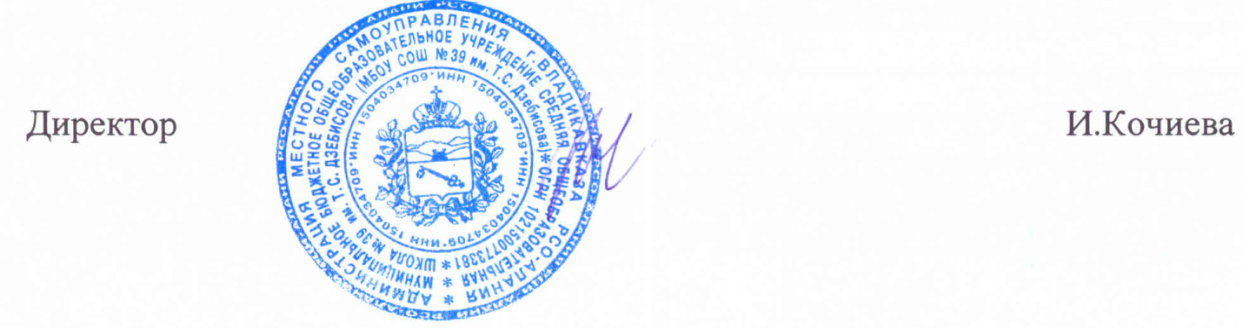 №ФИОДата рождения1.Кокаева Анастасия Михайловна01.10.2015г.2.Габуев АрсамагАланович25.02.2015г.3.Тасоева Мария Аликовна05.02.2016г.4.Фидарова Ася Валерьевна12.02.2015г.5.Энгиноев Амирхан Абдимажидович04.09.2015г.6.Бестаева Ангелина Алексеевна10.11.2015г.7.Сыч Алиса Петровна10.02.2015г.8.Афонина Валерия Витальевна28.08.2015г.9.Дмитриев Максим Иванович22.08.2015г.10.Байрамов Эрик Робертович05.02.2016г.11.Николов Арсамаг Аланович22.082015г.12.Дзампаев Дамир Сосланбекович  15.06.2015г.13.Цирихова Тамара Артуровна03.10.2015г.